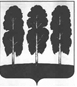 АДМИНИСТРАЦИЯ БЕРЕЗОВСКОГО РАЙОНАХАНТЫ-МАНСИЙСКОГО АВТОНОМНОГО ОКРУГА - ЮГРЫПОСТАНОВЛЕНИЕот  15.04.2024		                                                                                  № 294пгт. Березово  О внесении изменений в постановление администрации Березовского района от 26.12.2019   № 1533 «Об утверждении административного регламента предоставления муниципальной услуги «Организация отдыха детей в каникулярное время» и признании утратившим силу некоторых муниципальных правовых актов администрации Березовского района»В целях приведения нормативного правового акта администрации Березовского района в соответствие с действующим законодательствомВнести в приложение к постановлению администрации Березовского района от 26.12.2019 № 1533 «Об утверждении административного регламента предоставления муниципальной услуги «Организация отдыха детей в каникулярное время» и признании утратившим силу некоторых муниципальных правовых актов администрации Березовского района» следующие изменения:абзац девятый пункта 3 признать утратившим силу;пункт 4 изложить в следующей редакции: «4. Информация о ходе рассмотрения заявления о предоставлении муниципальной услуги и о результатах предоставления муниципальной услуги может быть получена заявителем (его представителем) в личном кабинете на Едином портале, а также в Комитете образования, муниципальном учреждении при обращении заявителя лично, по телефону посредством электронной почты.»;абзац первый пункта 6 изложить в следующей редакции: «6. Для получения информации по вопросам предоставления муниципальной услуги посредством Единого портала заявителям необходимо использовать адрес в информационно-телекоммуникационной сети «Интернет», указанный в пункте 3 настоящего административного регламента.»;пункт 8 изложить в следующей редакции: «8.  Информация по вопросам предоставления муниципальной услуги, в том числе о сроках и порядке ее предоставления, размещенная на Едином портале и официальном сайте, предоставляется заявителю бесплатно.»;абзац первый пункта 12 изложить в следующей редакции: «12. На информационных стендах в месте предоставления муниципальной услуги, в МФЦ и в информационно-телекоммуникационной сети «Интернет», в том числе на Едином портале размещается следующая информация:»;1.6. в пункте 13 слова «Едином и региональном порталах» заменить словами «Едином портале»; 1.7. подпункт 2 пункта 18 изложить в следующей редакции: «2) на Едином портале.»;подпункт «в» пункта 21 изложить в следующей редакции: «в) посредством информационно-телекоммуникационной сети Интернет на официальном сайте, Едином портале.»;абзац пятый пункта 23 изложить в следующей редакции: « - посредством Единого портала.»;подпункт 4 пункта 25 изложить в следующей редакции: « 4) некорректное заполнение обязательных полей в форме заявления, в том числе в интерактивной форме на Едином портале (недостоверное, неполное, либо неправильное заполнение);»;абзац восьмой пункта 25 изложить в следующей редакции:«Решение об отказе в приеме документов, необходимых для предоставления муниципальной услуги готовиться, за подписью руководителя Комитета образования (руководителя муниципального учреждения)  либо за подписью лиц их замещающих и  направляется заявителю, в том числе в личный кабинет заявителя на Едином портале не позднее первого рабочего дня, следующего за днем подачи заявления.»;пункт 26 изложить в следующей редакции:«26. Не допускается отказ в приеме заявления и иных документов, необходимых для предоставления муниципальной услуги, в случае, если заявление и документы, необходимые для предоставления муниципальной услуги, поданы в соответствии с информацией о сроках и порядке предоставления услуги, опубликованной на Едином портале и официальном сайте.»;абзац второй пункта 27 изложить в следующей редакции: «Не допускается отказ в предоставлении муниципальной услуги в случае, если заявление и документы, необходимые для предоставления муниципальной услуги, поданы в соответствии с информацией о сроках и порядке предоставления услуги, опубликованной на Едином портале и официальном сайте.»;заголовок пункта 33 изложить в следующей редакции:«Срок и порядок регистрации заявления заявителя о предоставлении муниципальной услуги, в том числе поступившего посредством электронной почты и Единого портала»;абзац второй пункта 33 изложить в следующей редакции:«Заявление о предоставлении муниципальной услуги, поступившее посредством почтовой связи, Единого портала регистрируется в течение 1 рабочего дня с момента поступления в Комитет образования, муниципальное учреждение.»;подпункты «б», «в» пункта 36 изложить в следующей редакции:«б) доступность информирования заявителей по вопросам предоставления муниципальной услуги, в том числе о ходе предоставления муниципальной услуги, в форме устного или письменного информирования, в том числе посредством официального сайта и Единого портала; в) доступность форм заявлений, размещенных на Едином портале, в том числе, с возможностью их копирования и заполнения в электронном виде;»;пункт 39 изложить в следующей редакции:« 39. При предоставлении муниципальной услуг в электронной форме заявителю обеспечивается:- получение информации о порядке и сроках предоставления муниципальной услуги посредством Единого портала;- запись на прием в МФЦ для подачи заявления о предоставлении муниципальной услуги посредством портала МФЦ;- формирование заявления на Едином портале;- прием и регистрация заявления и иных документов, необходимых для предоставления муниципальной услуги поступившего посредством Единого портала;- получение результата предоставления муниципальной услуги посредством Единого портала;- осуществление оценки качества предоставления муниципальной услуги посредством Единого портала;- получение сведений о ходе выполнения заявления, поступившего посредством Единого портала;- досудебное (внесудебное) обжалование решений и действий (бездействии) Комитета образования, муниципального учреждения, МФЦ, а также их должностных лиц, муниципальных служащих, работников, посредством Единого портала, официального сайта и портала МФЦ.Административные процедуры в электронной форме, предусмотренные настоящим административным регламентом, выполняются в соответствии с особенностями, установленными пунктами 46 – 49 настоящего административного регламента.»;1.18.  абзац первый пункта 42 изложить в следующей редакции:«42. Основанием для начала административной процедуры является поступление заявления о предоставлении муниципальной услуги (далее также - заявление) в Комитет образования (в том числе посредством Единого портала), в муниципальные учреждения.»;абзац пятый пункта 42 изложить в следующей редакции:«-за прием и регистрацию заявления, поступившего в Комитет образования посредством Единого портала - специалист отдела дополнительного образования и воспитательной работы Комитета образования (далее - специалист Комитета образования, ответственный за предоставление муниципальной услуги);»;абзац четырнадцатый пункта 42 изложить в следующей редакции:«- в случае направления заявления посредством Единого портала специалист Комитета образования регистрирует заявление о предоставлении муниципальной услуги в журнале регистрации заявлений;»;абзац четвертый пункта 45 изложить в следующей редакции:«- за направление заявителю документов, являющихся результатом предоставления муниципальной услуги посредством Единого портала -специалист Комитета образования, ответственный за предоставление муниципальной услуги;»;абзац четырнадцатый пункта 45 изложить в следующей редакции:«- в случае выдачи документов, являющихся результатом предоставления муниципальной услуги, посредством Единого портала, подтверждается записью о выдаче документов заявителю в электронном документообороте.»;пункт 58 изложить в следующей редакции: «58. Информация о порядке подачи и рассмотрения жалобы размещается на информационных стендах в местах предоставления муниципальной услуги и в сети «Интернет»: на официальном сайте, Едином портале, а также предоставляется при обращении в устной (при личном обращении заявителя и /или по телефону) или письменной (при письменном обращении заявителя по почте, электронной почте, факсу) форме.». 2. Опубликовать настоящее постановление в газете «Жизнь Югры» и разместить на официальном веб-сайте органов местного самоуправления Березовского района.3. Настоящее постановление вступает в силу после его официального опубликования. И. о. главы района					           	      Г.Г. Кудряшов